                                                                                                                      CURRICULUM VITAE FOR LYTON 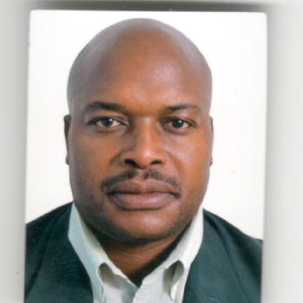 Date of Birth: 			30 May 1981   Email: 				lyton-394350@2freemail.comNationality: 			Malawian    Languages			EnglishVisa:	                                    Employment Visa [Transferable] 		----------------------------------------------------------------------------------------------------------------------------------------------------------------------------------------------------------Objective;A motivated and well developed security Personnel with over 8 years’ experience possessing a strong commitment to quality security service. I am energetic and alert with an eye for detail. Commanding a discipline presence with a friendly environment. I have good command of the English language and communicate well both with customers and management .Trained in firearm handling and use.----------------------------------------------------------------------------------------------------------------------------------------------------------------------------------------------------------StrengthsAdvanced level of experience with MS Office (Word, Excel, PowerPoint). Good stamina and physical fit.Investigations skills High level of focus and attention to detail and accuracy in a repetitive environmentSurveillance --------------------------------------------------------------------------------------------------------------------------------------------------------------------------------------------------------Career Highlights/ Work experienceCompany:  in UAE February 2019 –Present Position:     Landscaping Personnel  Responsibilities:Apply pesticides to remove harmful insects such as mosquitos, wasps, and ticks.Conduct general maintenance duties such as cleaning walkways, fixing fountains, and other duties.Apply fertilizer to help enhance growth and watering of the pitch.Perform minor repairs and maintenance procedures on equipment utilized in grounds keeping and uphold the landscaping design and ensure grass growth.Supervise maintenance repairs to equipment, landscape structures, outdoor furniture, and walkways. And Mow lawn using riding lawnmower.Position:  Security Supervisor– South Africa January 2013– June 2018 Company: in South AfricaOne of the country's leading security company in South Africa:Supervise and oversee security functions in an organization.Contacting VVIP security functions.Train and schedule programs and functions to security personnel.Evaluate, assess and analyze performance of security personnel.Initiate disciplinary measures wherever necessary.Provide security to office staff, buildings and properties.Keep the premises free from all kinds of dangers.Screen visitors before allowing them to enter the premises.Maintain all security devices and products in good working condition.Develop and implement preventative measures against accidents, thefts and other risks.Ensure compliance of applicable policies and regulations while implementing security measures.----------------------------------------------------------------------------------------------------------------------------------------------------------------------------------------------------------Company:  in South Africa January 2009– December 2012 Position:   Security Officer One of the country's leading security company in South Africa:Secured premises and personnel by patrolling property; monitoring surveillance equipment; inspecting buildings, equipment, and access points; permitting entryStatic armed guarding, Residential, VVIP Guarding, ATMS, Offices and Shopping Malls.Prevented losses and damage by reporting irregularities; informing violators of policy and procedures; restraining trespassersCash in Transit guardingManning Operation room CCTV and Radio Control.Completed reports by recording observations, information, occurrences, and surveillance activities; interviewing witnesses; obtaining signatures.Maintained environment by monitoring and setting building and equipment controls.Maintained organization's stability and reputation by complying with legal requirements.Ensured operation Security guard of equipment by completing preventive maintenance requirements; following manufacturer's instructions; troubleshooting malfunctions; calling for repairs; evaluating new equipment and techniques.----------------------------------------------------------------------------------------------------------------------------------------------------------------------------------------------------------Academic qualificationsLevel Attended 	: 5 O Level  (Zimbabwe Examination Council) including .English language and ScienceReferees upon request---------------------------------------------------------------------------------------------------------------------------------------------------------------------------------------------------------------------------------------------------